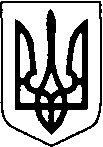 КОМУНАЛЬНЕ ПІДПРИЄМСТВО «ЕКОКОМУНСЕРВІС»ПРОТОКОЛЩОДО ПРИЙНЯТТЯ РІШЕННЯ УПОВНОВАЖЕНОЮ ОСОБОЮ26 грудня 2023р. № 62                                                      	смт Люблинець        Керуючись вимогами статті 4 та 11 Закону України «Про публічні закупівлі» (далі - Закон), Положення  про уповноважену особу ,що затверджене наказом №109 від 16 грудня 2020 року з метою проведення переговорної процедури закупівлі по коду ДК 021:2015- 09310000-5 «Електрична енергія  для  потреб багатоквартирних будинків і гуртожитку» та вжиття у зв’язку з цим заходів, передбачених підпунктом І частиною 2 статті 40 Закону.ВИРІШИЛА:1. Запросити представника ТОВ «Волиньелектрозбут»  до укладання договору у зв’язку з тим, що відмінено  процедуру відкритих торгів з особливостями,  через  відсутність  тендерних пропозицій	, визначених цим  Законом, замовник застосовує  процедуру закупівлі без застосування електронної системи(прямий договір). При цьому предмет закупівлі  по коду ДК 021:2015- 09310000-5 Електрична енергія (електрична енергія для  потреб багатоквартирних будинків і гуртожитку), його технічні та якісні характеристики, а також вимоги до учасника  процедури  закупівлі не повинні  відрізнятися від вимог, що були визначені замовником в тендерній документації.Уповноважена особа 					Інна Баграновська